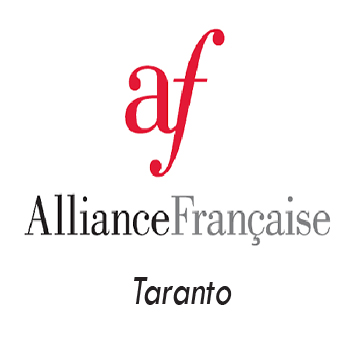 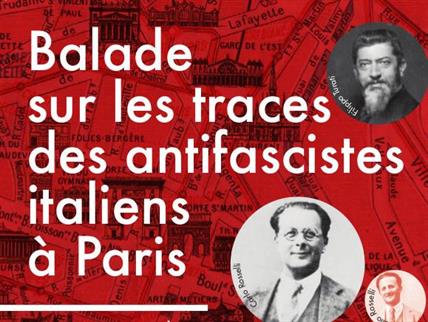                        Conversation en ligne avec Hélène Francès                                      08/ 05/ 2023   16h30                                  https://meet.jit.si/alliancefrancaisetaranto      Le 8 mai est une date importante dans l'histoire de l'Europe et de la France : on commémore la victoire des alliés contre l'Allemagne nazie.                    www.alliancefrancaisetaranto.it  siège : via Pisanelli n9 contacts: teresa.boscoaf2018@gmail.com                                                                                            portable. +39 328 16 28 380